Сумська міська радаВиконавчий комітетРІШЕННЯвід  27.04.2021  № 239Про розгляд скарги громадянки Загоруйко С.Ю. від 01.04.2021 на постанову адміністративної комісії при виконавчому комітеті Сумської міської ради від 15.03.2021 № 129 	Розглянувши скаргу громадянки Загоруйко Сніжани Юріївни від 01.04.2021 про поновлення строку оскарження та скасування постанови адміністративної комісії при виконавчому комітеті Сумської міської ради від 15.03.2021 № 129, відповідно до статей 288, 289, 293, 247 Кодексу України про адміністративні правопорушення, керуючись статтею 40 Закону України «Про місцеве самоврядування в Україні», виконавчий комітет Сумської міської радиВИРІШИВ:1. Поновити строк оскарження постанови по справі про адміністративне правопорушення.2. Скаргу громадянки Загоруйко Сніжани Юріївни від 01.04.2021 на постанову адміністративної комісії при виконавчому комітеті Сумської міської ради 15.03.2021 № 129 залишити без задоволення.3. Постанову адміністративної комісії при виконавчому комітеті Сумської міської ради від 15.03.2021 № 129 залишити без змін.4. Про прийняте рішення повідомити громадянку Загоруйко Сніжану Юріївну.В.о. міського голови з виконавчої роботи						Ю.А. ПавликКачанова 700-666          Розіслати: Качановій О.М., Чайченку О.В., Бондаренку М.Є.Рішення доопрацьовано і вичитано, текст відповідає оригіналу прийнятого рішення та вимогам статей 6-9 Закону України «Про доступ до публічної інформації» та Закону України «Про захист персональних даних»Проект рішення виконавчого комітету Сумської міської ради «Про розгляд скарги громадянки Загоруйко С.Ю. від 01.04.2021 на постанову адміністративної комісії при виконавчому комітеті Сумської міської ради від 15.03.2021 № 129», був завізований:Завідувач сектору з питань забезпечення роботи адміністративної комісії					О.М. Качанова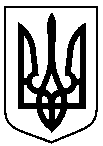 	посадаПрізвище та ініціали осіб, які завізували проект рішення виконавчого комітету Сумської міської ради В.о. завідувача сектору з питань забезпечення роботи адміністративної комісіїО.Л. МанжараПерший заступник міського головиМ.Є. БондаренкоНачальник правового управлінняО.В. ЧайченкоНачальник відділу протокольної роботи та контролю Л.В. МошаКеруючий справами виконавчого комітетуЮ.А. Павлик 